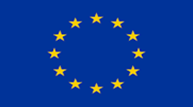 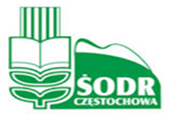 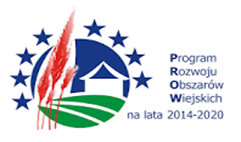 „Europejski Fundusz Rolny na rzecz Rozwoju Obszarów Wiejskich: Europa Inwestująca w Obszary Wiejskie”Operacja współfinansowana  przez Unię Europejską ze środków Europejskiego Funduszu Rolnego na rzecz Rozwoju Obszarów Wiejskich (EFRROW) w ramach poddziałania 1.2. „Wsparcie dla projektów demonstracyjnych i działań informacyjnych” w ramach działania „Transfer wiedzy i działalność informacyjna” objętego  Programem Rozwoju Obszarów Wiejskich na lata 2014-2020                                                                                                                                                                                                          Instytucja zarządzająca Programem Rozwoju Obszarów Wiejskich na lata 2014-2020 – Minister Rolnictwa i Rozwoju WsiOperacja realizowana w ramach Konsorcjum, którego liderem jest Centrum Doradztwa Rolniczego w BrwinowieSPRAWA: ŚODR_CZ/02/04/2023         				                            Załącznik nr 1 do SWZ				Opis przedmiotu zamówieniaPrzedmiotem zamówienia jest świadczenie usług dla uczestników demonstracji z zakresu nowoczesnych technologii chowu i hodowli bydła ras mięsnych w ramach działania „Transfer wiedzy i działalność informacyjna” - poddziałanie 1.2. „Wsparcie dla projektów demonstracyjnych i działań informacyjnych” objętego Programem Rozwoju Obszarów Wiejskich na lata 2014-2020.  I. Obszar realizacji zamówienia – Kamienica Polska (pow. częstochowski), Kamińsko (pow. kłobucki), Łagiewniki Wielkie (pow. lubliniecki) .II. Okres realizacji zamówienia – MAJ – PAŹDZIERNIK 2023r. III. Zamawiający dopuszcza składanie przez Wykonawcę ofert częściowych w rozumieniu art. 7 pkt 15) ustawy z dnia 11 września 2019 r. – Prawo zamówień publicznych (Dz. U. z 2019 r. poz. 2019) zwaną dalej: „ustawą”.IV. Zamawiający dopuszcza złożenie przez jednego Wykonawcę oferty na dowolnie wybrane przez siebie części zamówienia (nie ogranicza ilości części zamówienia które mogą zostać udzielone temu samemu wykonawcy).V. Zamówienie podzielone zostało na  9 części w następujący sposób:CZĘŚĆ 1 Gospodarstwo demonstracyjne: Łagiewniki WielkieLokalizacja: województwo śląskie, powiat lubliniecki, gmina Pawonków, 
42-772 Łagiewniki Wielkie, ul. Topolowa 4Terminy: MAJ-CZERWIEC 2023, trzy oddzielne dni robocze. Ostateczny termin realizacji usługi zostanie podany na 7 dni przed datą realizacją usługi.Zamówienie obejmuje:Pojedynczą usługę transportową z ubezpieczeniem dla 21 osób na trasie Ożarowice- Łagiewniki Wielkie- Ożarowice. Trasa: wyjazd z Ożarowic (woj. śląskie, powiat tarnogórski, gmina Ożarowice), przez Nakło Śląskie, Tarnowskie Góry do Łagiewnik Wielkich. Następnie powrót z Łagiewnik Wielkich, przez Koszęcin, Tworóg, Tarnowskie Góry, Nakło Śląskie do Ożarowic.Wyjazd z Ożarowic parking przy Urzędzie Gminy o godz. 07:30, wyjazd z gospodarstwa (adres Łagiewniki Wielkie, ul. Topolowa 4) ok. godz. 15:30.  Wykonawca zobowiązuje się ubezpieczyć uczestników wyjazdu na czas transportu. Planowany termin realizacji usługi: 01.06.2023 r.Trzykrotną usługę cateringową każdorazowo dla 25 osób składającą się z bufetu kawowego, obiadu i deseru wraz  z dowozem i obsługą w miejscu demonstracji (adres Łagiewniki Wielkie, ul. Topolowa 4). Planowany termin realizacji usługi, trzy oddzielne dni: 29.05.2023r., 30.05.2023 r., 01.06.2023 r. Catering serwowany w godzinach: bufet kawowy serwowany 2-krotnie w godz. 09:00-13:30, obiad - ok. godz. 13:30. Zgodnie z załączonym Programem Demonstracji. W skład usługi cateringowej wchodzi: serwis gastronomiczny obejmujący przygotowanie i sprzątanie, obsługę kelnerską, zapewnienie zastawy ceramicznej lub naczyń jednorazowych, kubków jednorazowych, sztućcy jednorazowych wykonanych z materiałów biodegradowalnych, zapewnienie wyżywienia (bufet kawowy, obiad  i deser).Wymagania dla bufetu kawowego:W trakcie demonstracji zakłada się przeprowadzenie dwóch przerw kawowo- herbacianych z nieograniczonym dostępem do świeżo parzonej kawy (sypanej, rozpuszczalnej), herbaty ekspresowej (czarnej, zielonej i owocowej do wyboru), cukru białego, cytryny krojonej w plasterki, mleka minimum 2,5%, wody mineralnej butelkowanej, gazowanej i niegazowanej w ilości po 500 ml każdej z wymienionych na osobę, dwóch rodzajów soków owocowych 100%, ciast lub kruchych ciasteczek (łącznie co najmniej 3 rodzajów) oraz owoców.Wymagania dla obiadu i deseru:W skład obiadu wchodzi: zupa, drugie danie: mięsne lub ryba lub danie wegetariańskie (jeśli wśród uczestników będą weganie). Ponadto deser w postaci ciasta, sok lub woda mineralna. CZĘŚĆ 2 Gospodarstwo demonstracyjne: Łagiewniki WielkieLokalizacja: województwo śląskie, powiat lubliniecki, gmina Pawonków, 
42-772 Łagiewniki Wielkie, ul. Topolowa 4Terminy: Lipiec- sierpień 2023, trzy oddzielne dni robocze. Ostateczny termin realizacji usługi zostanie podany na 7 dni przed datą realizacją usługi.Zamówienie obejmuje:1.	Pojedynczą usługę transportową z ubezpieczeniem dla 21 osób na trasie Ożarowice- Łagiewniki Wielkie- Ożarowice. Trasa: wyjazd z Ożarowic (woj. śląskie, powiat tarnogórski, gmina Ożarowice), przez Nakło Śląskie, Tarnowskie Góry do Łagiewnik Wielkich. Następnie powrót tą samą trasą do Ożarowic.Wyjazd z Ożarowic parking przy Urzędzie Gminy o godz. 07:30, wyjazd z gospodarstwa (adres Łagiewniki Wielkie, ul. Topolowa 4) ok. godz. 15:00.  Wykonawca zobowiązuje się ubezpieczyć uczestników wyjazdu na czas transportu. Planowany termin realizacji usługi: 21.08.2023 r.2.	Trzykrotną usługę cateringową każdorazowo dla 25 osób składającego się z bufetu kawowego, obiadu i deseru wraz  z dowozem i obsługą w miejscu demonstracji (adres Łagiewniki Wielkie, ul. Topolowa 4). Planowany termin realizacji usługi, trzy oddzielne dni: 21.08.202r., 22.08.2023r., 24.08.2023 r. Catering serwowany w godzinach: bufet kawowy serwowany 2-krotnie w godz. 09:00-13:30, obiad - ok. godz. 13:30. Zgodnie z załączonym Programem Demonstracji.W skład usługi cateringowej wchodzi: serwis gastronomiczny obejmujący przygotowanie i sprzątanie, obsługę kelnerską, zapewnienie zastawy ceramicznej lub naczyń jednorazowych, kubków jednorazowych, sztućcy jednorazowych wykonanych z materiałów biodegradowalnych, zapewnienie wyżywienia (bufet kawowy, obiad  i deser).Wymagania dla bufetu kawowego:W trakcie demonstracji zakłada się przeprowadzenie dwóch przerw kawowo- herbacianych z nieograniczonym dostępem do świeżo parzonej kawy (sypanej, rozpuszczalnej), herbaty ekspresowej (czarnej, zielonej i owocowej do wyboru), cukru białego, cytryny krojonej w plasterki, mleka minimum 2,5%, wody mineralnej butelkowanej, gazowanej i niegazowanej w ilości po 500 ml każdej z wymienionych na osobę, dwóch rodzajów soków owocowych 100%, ciast lub kruchych ciasteczek (łącznie co najmniej 3 rodzajów) oraz owoców.Wymagania dla obiadu i deseru:W skład obiadu wchodzi: zupa, drugie danie: mięsne lub ryba lub danie wegetariańskie (jeśli wśród uczestników będą weganie). Ponadto deser w postaci ciasta, sok lub woda mineralna.CZĘŚĆ 3 Gospodarstwo demonstracyjne: Łagiewniki WielkieLokalizacja: województwo śląskie, powiat lubliniecki, gmina Pawonków, 
42-772 Łagiewniki Wielkie, ul. Topolowa 4Terminy: wrzesień- październik 2023, trzy oddzielne dni robocze. Ostateczny termin realizacji usługi zostanie podany na 7 dni przed datą realizacją usługi.Zamówienie obejmuje:1.	Pojedynczą usługę transportową z ubezpieczeniem dla 21 osób na trasie Ożarowice- Łagiewniki Wielkie- Ożarowice. Trasa: wyjazd z Ożarowic (woj. śląskie, powiat tarnogórski, gmina Ożarowice), przez Nakło Śląskie, Tarnowskie Góry do Łagiewnik Wielkich. Następnie powrót tą samą trasą do Ożarowic.Wyjazd z Ożarowic parking przy Urzędzie Gminy o godz. 07:30, wyjazd z gospodarstwa (adres Łagiewniki Wielkie, ul. Topolowa 4) ok. godz. 15:00.  Wykonawca zobowiązuje się ubezpieczyć uczestników wyjazdu na czas transportu. Planowany termin realizacji usługi: 16.10.2023r.2.	Trzykrotną usługę cateringową każdorazowo dla 25 osób składającego się z bufetu kawowego, obiadu i deseru wraz  z dowozem i obsługą w miejscu demonstracji (adres Łagiewniki Wielkie, ul. Topolowa 4). Planowany termin realizacji usługi, trzy oddzielne dni: 16.10.2023 r., 17.10.2023 r., 19.10.2023 rCatering serwowany w godzinach: bufet kawowy serwowany 2-krotnie w godz. 09:00-13:30, obiad - ok. godz. 13:30. Zgodnie z załączonym Programem Demonstracji.W skład usługi cateringowej wchodzi: serwis gastronomiczny obejmujący przygotowanie i sprzątanie, obsługę kelnerską, zapewnienie zastawy ceramicznej lub naczyń jednorazowych, kubków jednorazowych, sztućcy jednorazowych wykonanych z materiałów biodegradowalnych, zapewnienie wyżywienia (bufet kawowy, obiad  i deser).Wymagania dla bufetu kawowego:W trakcie demonstracji zakłada się przeprowadzenie dwóch przerw kawowo- herbacianych z nieograniczonym dostępem do świeżo parzonej kawy (sypanej, rozpuszczalnej), herbaty ekspresowej (czarnej, zielonej i owocowej do wyboru), cukru białego, cytryny krojonej w plasterki, mleka minimum 2,5%, wody mineralnej butelkowanej, gazowanej i niegazowanej w ilości po 500 ml każdej z wymienionych na osobę, dwóch rodzajów soków owocowych 100%, ciast lub kruchych ciasteczek (łącznie co najmniej 3 rodzajów) oraz owoców.Wymagania dla obiadu i deseru:W skład obiadu wchodzi: zupa, drugie danie: mięsne lub ryba lub danie wegetariańskie (jeśli wśród uczestników będą weganie). Ponadto deser w postaci ciasta, sok lub woda mineralna.CZĘŚĆ 4 Gospodarstwo demonstracyjne: Kamińsko ul. Kluczno 2Lokalizacja: woj. śląskie, powiat kłobucki, gmina Przystajń, 42-142 PRZYSTAJŃ, KAMIŃSKO, UL. KLUCZNO 2.Terminy: MAJ-CZERWIEC 2023, trzy oddzielne dni robocze. Ostateczny termin realizacji usługi zostanie podany na 7 dni przed datą realizacją usługi.Zamówienie obejmuje:Podwójną usługę transportową z ubezpieczeniem uczestników, w dwóch oddzielnych terminach, na dwóch oddzielnych trasach. Trasa pierwsza: Nakło Śląskie- Kamieńsko, ul. Kluczno 2- Nakło Śląskie. Liczba uczestników 16 osób.Wyjazd z Nakła Śląskiego (woj. śląskie, powiat tarnogórski, gmina Świerklaniec), parking przy Zespole Szkół Centrum Kształcenia Rolniczego, o godz. 07:30. Wyjazd z gospodarstwa (adres: Kamieńsko, ul. Kluczno 2) ok. godz. 15:00. Wykonawca zobowiązuje się ubezpieczyć uczestników wyjazdu na czas transportu. Planowany termin realizacji usługi: 14.06.2023r.Trasa druga: Myszków- Kamińsko, ul. Kluczno 2- Myszków. Liczba uczestników 21 osób. Trasa: wyjazd z Myszkowa, siedziba Starostwa Powiatowego (woj. śląskie, powiat myszkowski) do Kamińsko, ul. Kluczno 2. Następnie powrót tą samą trasą do Myszkowa.Wyjazd z Myszkowa o godz. 7:25, wyjazd z gospodarstwa (adres Kamińsko, ul. Kluczno 2) ok. godz. 15:00.  Wykonawca zobowiązuje się ubezpieczyć uczestników wyjazdu na czas transportu. Planowany termin realizacji usługi: 12.06.2023r.2.	Trzykrotną usługę  cateringową każdorazowo dla 25 osób składającego się z bufetu kawowego, obiadu i deseru wraz  z dowozem i obsługą w miejscu demonstracji (adres Kamińsko, ul. Kluczno 2). Catering serwowany w godzinach: bufet kawowy serwowany 2-krotnie w godz. 09:00-13:30, obiad - ok. godz. 13:30. Zgodnie z załączonym Programem Demonstracji. Planowany termin realizacji usługi, trzy oddzielne dni: 12.06.2023 r., 13.06.2023 r., 14.06.2023 r.W skład usługi cateringowej wchodzi: serwis gastronomiczny obejmujący przygotowanie i sprzątanie, obsługę kelnerską, zapewnienie zastawy ceramicznej lub naczyń jednorazowych, kubków jednorazowych, sztućcy jednorazowych wykonanych z materiałów biodegradowalnych, zapewnienie wyżywienia (bufet kawowy, obiad  i deser).Wymagania dla bufetu kawowego:W trakcie demonstracji zakłada się przeprowadzenie dwóch przerw kawowo- herbacianych z nieograniczonym dostępem do świeżo parzonej kawy (sypanej, rozpuszczalnej), herbaty ekspresowej (czarnej, zielonej i owocowej do wyboru), cukru białego, cytryny krojonej w plasterki, mleka minimum 2,5%, wody mineralnej butelkowanej, gazowanej i niegazowanej w ilości po 500 ml każdej z wymienionych na osobę, dwóch rodzajów soków owocowych 100%, ciast lub kruchych ciasteczek (łącznie co najmniej 3 rodzajów) oraz owoców.Wymagania dla obiadu i deseru:W skład obiadu wchodzi: zupa, drugie danie: mięsne lub ryba lub danie wegetariańskie (jeśli wśród uczestników będą weganie). Ponadto deser w postaci ciasta, sok lub woda mineralna.CZĘŚĆ 5 Gospodarstwo demonstracyjne: Kamińsko ul. Kluczno 2Lokalizacja: woj. śląskie, powiat kłobucki, gmina Przystajń, 42-142 PRZYSTAJŃ, KAMIŃSKO, UL. KLUCZNO 2Terminy: LIPIEC- WRZESIEŃ 2023, trzy oddzielne dni robocze. Ostateczny termin realizacji usługi zostanie podany na 7 dni przed datą realizacją usługi.Zamówienie obejmuje:Podwójną usługę transportową z ubezpieczeniem, w dwóch oddzielnych terminach, na dwóch oddzielnych trasach. Trasa pierwsza: Nakło Śląskie- Kamieńsko, ul. Kluczno 2- Nakło Śląskie. Liczba uczestników 16 osób.Wyjazd z Nakła Śląskiego (woj. śląskie, powiat tarnogórski, gmina Świerklaniec), parking przy Zespole Szkół Centrum Kształcenia Rolniczego, o godz. 07:30, wyjazd z gospodarstwa (adres: Kamieńsko, ul. Kluczno 2) ok. godz. 15:00.  Wykonawca zobowiązuje się ubezpieczyć uczestników wyjazdu na czas transportu. Planowany termin realizacji usługi: 11.09.2023r.Trasa druga: Myszków- Kamińsko, ul. Kluczno 2- Myszków. Liczba uczestników 21 osób. Trasa: wyjazd z Myszkowa, siedziba Starostwa Powiatowego (woj. śląskie, powiat myszkowski) do Kamińsko, ul. Kluczno 2. Następnie powrót tą samą trasą do Myszkowa.Wyjazd z Myszkowa o godz. 7:25, wyjazd z gospodarstwa (adres Kamińsko, ul. Kluczno 2) ok. godz. 15:00.  Wykonawca zobowiązuje się ubezpieczyć uczestników wyjazdu na czas transportu. Planowany termin realizacji usługi: 04.07.2023r.2.	Trzykrotną usługę cateringową każdorazowo dla 25 osób składającego się z bufetu kawowego, obiadu i deseru wraz  z dowozem i obsługą w miejscu demonstracji (adres Kamińsko, ul. Kluczno 2). Catering serwowany w godzinach: bufet kawowy serwowany 2-krotnie w godz. 09:00-13:30, obiad - ok. godz. 13:30. Zgodnie z załączonym Programem Demonstracji. Planowany termin realizacji usługi, trzy oddzielne dni: 04.07.2023 r., 05.07.2023 r., 11.09.2023 r.W skład usługi cateringowej wchodzi: serwis gastronomiczny obejmujący przygotowanie i sprzątanie, obsługę kelnerską, zapewnienie zastawy ceramicznej lub naczyń jednorazowych, kubków jednorazowych, sztućcy jednorazowych wykonanych z materiałów biodegradowalnych, zapewnienie wyżywienia (bufet kawowy, obiad  i deser).Wymagania dla bufetu kawowego:W trakcie demonstracji zakłada się przeprowadzenie dwóch przerw kawowo- herbacianych z nieograniczonym dostępem do świeżo parzonej kawy (sypanej, rozpuszczalnej), herbaty ekspresowej (czarnej, zielonej i owocowej do wyboru), cukru białego, cytryny krojonej w plasterki, mleka minimum 2,5%, wody mineralnej butelkowanej, gazowanej i niegazowanej w ilości po 500 ml każdej z wymienionych na osobę, dwóch rodzajów soków owocowych 100%, ciast lub kruchych ciasteczek (łącznie co najmniej 3 rodzajów) oraz owoców.Wymagania dla obiadu i deseru:W skład obiadu wchodzi: zupa, drugie danie: mięsne lub ryba lub danie wegetariańskie (jeśli wśród uczestników będą weganie). Ponadto deser w postaci ciasta, sok lub woda mineralna.CZĘŚĆ 6 Gospodarstwo demonstracyjne: Kamińsko ul. Kluczno 2Lokalizacja: woj. śląskie, powiat kłobucki, gmina Przystajń, 42-142 PRZYSTAJŃ, KAMIŃSKO, UL. KLUCZNO 2Terminy: WRZESIEŃ- PAŹDZIERNIK 2023, trzy oddzielne dni robocze. Ostateczny termin realizacji usługi zostanie podany na 7 dni przed datą realizacją usługi.Zamówienie obejmuje:Podwójną usługę transportową z ubezpieczeniem, w dwóch oddzielnych terminach, na dwóch oddzielnych trasach. Trasa pierwsza: Nakło Śląskie- Kamieńsko, ul. Kluczno 2- Nakło Śląskie. Liczba uczestników 16 osób.Wyjazd z Nakła Śląskiego (woj. śląskie, powiat tarnogórski, gmina Świerklaniec), parking przy Zespole Szkół Centrum Kształcenia Rolniczego, o godz. 07:30, wyjazd z gospodarstwa (adres: Kamieńsko, ul. Kluczno 2) ok. godz. 15:00.  Wykonawca zobowiązuje się ubezpieczyć uczestników wyjazdu na czas transportu. Planowany termin realizacji usługi: 20.10.2023r.Trasa druga: Myszków- Kamińsko, ul. Kluczno 2- Myszków. Liczba uczestników 21 osób. Trasa: wyjazd z Myszkowa, siedziba Starostwa Powiatowego, (woj. śląskie, powiat myszkowski) do Kamińsko, ul. Kluczno 2. Następnie powrót tą samą trasą do Myszkowa.Wyjazd z Myszkowa o godz. 7:25, wyjazd z gospodarstwa (adres Kamińsko, ul. Kluczno 2) ok. godz. 15:00.  Wykonawca zobowiązuje się ubezpieczyć uczestników wyjazdu na czas transportu. Planowany termin realizacji usługi: 13.10.2023r.2.	Trzykrotną usługę cateringową każdorazowo dla 25 osób składającego się z bufetu kawowego, obiadu i deseru wraz  z dowozem i obsługą w miejscu demonstracji (adres Kamińsko, ul. Kluczno 2). Catering serwowany w godzinach: bufet kawowy serwowany 2-krotnie w godz. 09:00-13:30, obiad - ok. godz. 13:30. Zgodnie z załączonym Programem Demonstracji. Planowany termin realizacji usługi, trzy oddzielne dni: 13.10.2023 r., 18.10.2023 r., 20.10.2023 r.W skład usługi cateringowej wchodzi: serwis gastronomiczny obejmujący przygotowanie i sprzątanie, obsługę kelnerską, zapewnienie zastawy ceramicznej lub naczyń jednorazowych, kubków jednorazowych, sztućcy jednorazowych wykonanych z materiałów biodegradowalnych, zapewnienie wyżywienia (bufet kawowy, obiad  i deser).Wymagania dla bufetu kawowego:W trakcie demonstracji zakłada się przeprowadzenie dwóch przerw kawowo- herbacianych z nieograniczonym dostępem do świeżo parzonej kawy (sypanej, rozpuszczalnej), herbaty ekspresowej (czarnej, zielonej i owocowej do wyboru), cukru białego, cytryny krojonej w plasterki, mleka minimum 2,5%, wody mineralnej butelkowanej, gazowanej i niegazowanej w ilości po 500 ml każdej z wymienionych na osobę, dwóch rodzajów soków owocowych 100%, ciast lub kruchych ciasteczek (łącznie co najmniej 3 rodzajów) oraz owoców.Wymagania dla obiadu i deseru:W skład obiadu wchodzi: zupa, drugie danie: mięsne lub ryba lub danie wegetariańskie (jeśli wśród uczestników będą weganie). Ponadto deser w postaci ciasta, sok lub woda mineralna.CZĘŚĆ 7 Gospodarstwo demonstracyjne: Kamienica Polska, ul. M. Konopnickiej 162ALokalizacja: woj. śląskie, pow. częstochowski, gmina Kamienica Polska, 42-260 KAMIENICA POLSKA, UL. MARII KONOPNICKIEJ 162 ATerminy: MAJ-CZERWIEC 2023, trzy oddzielne dni robocze. Ostateczny termin realizacji usługi zostanie podany na 7 dni przed datą realizacją usługi.Zamówienie obejmuje:1.	Podwójną usługę transportową z ubezpieczeniem dla 21 osób, w dwóch oddzielnych terminach, na dwóch oddzielnych trasach. Trasa pierwsza: Żarnowiec- Kamienica Polska- Żarnowiec.Wyjazd z Żarnowca (woj. śląskie, powiat zawierciański, gmina Żarnowiec), parking przy szkole, o godz. 07:30, wyjazd z gospodarstwa (adres: Kamienica Polska, ul. M. Konopnickiej 162 A) ok. godz. 15:00.  Wykonawca zobowiązuje się ubezpieczyć uczestników wyjazdu na czas transportu.Planowany termin realizacji usługi: 31.05.2023r.Trasa druga: Mikołów- Wojkowice-Kamienica Polska- Wojkowice- Mikołów. Wyjazd z Mikołowa (woj. śląskie, powiat mikołowski), siedziba Śląskiego ODR o godz. 07:00, wyjazd z gospodarstwa (adres: Kamienica Polska, ul. M. Konopnickiej 162 A) ok. godz. 15:00.  Wykonawca zobowiązuje się ubezpieczyć uczestników wyjazdu na czas transportu. Planowany termin realizacji usługi: 02.06.2023r.2.	Trzykrotną usługę cateringową każdorazowo dla 25 osób składającego się z bufetu kawowego, obiadu i deseru wraz  z dowozem i obsługą w miejscu demonstracji (adres Kamienica Polska, ul. M. Konopnickiej 162 A). Catering serwowany w godzinach: bufet kawowy serwowany 2-krotnie w godz. 09:00-13:30, obiad - ok. godz. 13:30. Zgodnie z załączonym Programem Demonstracji. Planowany termin realizacji usługi, trzy oddzielne dni: 31.05.2023r., 02.06.2023 r., 05.06.2023r.W skład usługi cateringowej wchodzi: serwis gastronomiczny obejmujący przygotowanie i sprzątanie, obsługę kelnerską, zapewnienie zastawy ceramicznej lub naczyń jednorazowych, kubków jednorazowych, sztućcy jednorazowych wykonanych z materiałów biodegradowalnych, zapewnienie wyżywienia (bufet kawowy, obiad  i deser).Wymagania dla bufetu kawowego:W trakcie demonstracji zakłada się przeprowadzenie dwóch przerw kawowo- herbacianych z nieograniczonym dostępem do świeżo parzonej kawy (sypanej, rozpuszczalnej), herbaty ekspresowej (czarnej, zielonej i owocowej do wyboru), cukru białego, cytryny krojonej w plasterki, mleka minimum 2,5%, wody mineralnej butelkowanej, gazowanej i niegazowanej w ilości po 500 ml każdej z wymienionych na osobę, dwóch rodzajów soków owocowych 100%, ciast lub kruchych ciasteczek (łącznie co najmniej 3 rodzajów) oraz owoców.Wymagania dla obiadu i deseru:W skład obiadu wchodzi: zupa, drugie danie: mięsne lub ryba lub danie wegetariańskie (jeśli wśród uczestników będą weganie). Ponadto deser w postaci ciasta, sok lub woda mineralna.CZĘŚĆ 8 Gospodarstwo demonstracyjne: Kamienica Polska, ul. M. Konopnickiej 162ALokalizacja: 42-260 KAMIENICA POLSKA, UL. MARII KONOPNICKIEJ 162 ATerminy: LIPIEC-WRZESIEŃ 2023, trzy oddzielne dni robocze. Ostateczny termin realizacji usługi zostanie podany na 7 dni przed datą realizacją usługi.Zamówienie obejmuje:1.	Podwójną usługę transportową z ubezpieczeniem dla 21 osób, w dwóch oddzielnych terminach, na dwóch oddzielnych trasach. Trasa pierwsza: Żarnowiec- Kamienica Polska- Żarnowiec.Wyjazd z Żarnowca (woj. śląskie, powiat zawierciański, gmina Żarnowiec), parking przy szkole, o godz. 7:30, wyjazd z gospodarstwa (adres: Kamienica Polska, ul. M. Konopnickiej 162 A) ok. godz. 15:00.  Wykonawca zobowiązuje się ubezpieczyć uczestników wyjazdu na czas transportu. Planowany termin realizacji usługi: 07.09.2023 r.Trasa druga: Mikołów- Wojkowice-Kamienica Polska- Wojkowice- Mikołów. Wyjazd z Mikołowa (woj. śląskie, powiat mikołowski), siedziba Śląskiego ODR o godz. 07:00, wyjazd z gospodarstwa (adres: Kamienica Polska, ul. M. Konopnickiej 162 A) ok. godz. 15:00.  Wykonawca zobowiązuje się ubezpieczyć uczestników wyjazdu na czas transportu. Planowany termin realizacji usługi: 17.08.2023r.2.	Trzykrotną usługę cateringową każdorazowo dla 25 osób składającego się z bufetu kawowego, obiadu i deseru wraz  z dowozem i obsługą w miejscu demonstracji (adres Kamienica Polska, ul. M. Konopnickiej 162 A). Catering serwowany w godzinach: bufet kawowy serwowany 2-krotnie w godz. 09:00-13:30, obiad - ok. godz. 13:30. Zgodnie z załączonym Programem Demonstracji. Planowany termin realizacji usługi, trzy oddzielne dni: 17.08.2023 r., 18.08.2023 r., 07.09.2023 r.W skład usługi cateringowej wchodzi: serwis gastronomiczny obejmujący przygotowanie i sprzątanie, obsługę kelnerską, zapewnienie zastawy ceramicznej lub naczyń jednorazowych, kubków jednorazowych, sztućcy jednorazowych wykonanych z materiałów biodegradowalnych, zapewnienie wyżywienia (bufet kawowy, obiad  i deser).Wymagania dla bufetu kawowego:W trakcie demonstracji zakłada się przeprowadzenie dwóch przerw kawowo- herbacianych z nieograniczonym dostępem do świeżo parzonej kawy (sypanej, rozpuszczalnej), herbaty ekspresowej (czarnej, zielonej i owocowej do wyboru), cukru białego, cytryny krojonej w plasterki, mleka minimum 2,5%, wody mineralnej butelkowanej, gazowanej i niegazowanej w ilości po 500 ml każdej z wymienionych na osobę, dwóch rodzajów soków owocowych 100%, ciast lub kruchych ciasteczek (łącznie co najmniej 3 rodzajów) oraz owoców.Wymagania dla obiadu i deseru:W skład obiadu wchodzi: zupa, drugie danie: mięsne lub ryba lub danie wegetariańskie (jeśli wśród uczestników będą weganie). Ponadto deser w postaci ciasta, sok lub woda mineralna.CZĘŚĆ 9 Gospodarstwo demonstracyjne: Kamienica Polska, ul. M. Konopnickiej 162ALokalizacja: 42-260 KAMIENICA POLSKA, UL. MARII KONOPNICKIEJ 162 ATerminy: WRZESIEŃ-PAŹDZIERNIK 2023, trzy oddzielne dni robocze. Ostateczny termin realizacji usługi zostanie podany na 7 dni przed datą realizacją usługi.Zamówienie obejmuje:1.	Podwójną usługę transportową z ubezpieczeniem dla 21 osób, w dwóch oddzielnych terminach, na dwóch oddzielnych trasach. Trasa pierwsza: Żarnowiec- Kamienica Polska- Żarnowiec.Wyjazd z Żarnowca (woj. śląskie, powiat zawierciański, gmina Żarnowiec), parking przy szkole, o godz. 07:30, wyjazd z gospodarstwa (adres: Kamienica Polska, ul. M. Konopnickiej 162 A) ok. godz. 15:00.  Wykonawca zobowiązuje się ubezpieczyć uczestników wyjazdu na czas transportu. Planowany termin realizacji usługi: 23.10.2023 r.Trasa druga: Mikołów- Wojkowice-Kamienica Polska- Wojkowice- Mikołów. Wyjazd z Mikołowa (woj. śląskie, powiat mikołowski), siedziba Śląskiego ODR o godz. 07:00, wyjazd z gospodarstwa (adres: Kamienica Polska, ul. M. Konopnickiej 162 A) ok. godz. 15:00.  Wykonawca zobowiązuje się ubezpieczyć uczestników wyjazdu na czas transportu. Planowany termin realizacji usługi: 24.10.2023 r.2.	Trzykrotną usługę cateringową każdorazowo dla 25 osób składającego się z bufetu kawowego, obiadu i deseru wraz  z dowozem i obsługą w miejscu demonstracji (adres Kamienica Polska, ul. M. Konopnickiej 162 A). Catering serwowany w godzinach: bufet kawowy serwowany 2-krotnie w godz. 09:00-13:30, obiad - ok. godz. 13:30. Zgodnie z załączonym Programem Demonstracji. Planowany termin realizacji usługi, trzy oddzielne dni: 23.10.2023 r., 24.10.2023 r., 25.10.2023 r.W skład usługi cateringowej wchodzi: serwis gastronomiczny obejmujący przygotowanie i sprzątanie, obsługę kelnerską, zapewnienie zastawy ceramicznej lub naczyń jednorazowych, kubków jednorazowych, sztućcy jednorazowych wykonanych z materiałów biodegradowalnych, zapewnienie wyżywienia (bufet kawowy, obiad  i deser).Wymagania dla bufetu kawowego:W trakcie demonstracji zakłada się przeprowadzenie dwóch przerw kawowo- herbacianych z nieograniczonym dostępem do świeżo parzonej kawy (sypanej, rozpuszczalnej), herbaty ekspresowej (czarnej, zielonej i owocowej do wyboru), cukru białego, cytryny krojonej w plasterki, mleka minimum 2,5%, wody mineralnej butelkowanej, gazowanej i niegazowanej w ilości po 500 ml każdej z wymienionych na osobę, dwóch rodzajów soków owocowych 100%, ciast lub kruchych ciasteczek (łącznie co najmniej 3 rodzajów) oraz owoców.Wymagania dla obiadu i deseru:W skład obiadu wchodzi: zupa, drugie danie: mięsne lub ryba lub danie wegetariańskie (jeśli wśród uczestników będą weganie). Ponadto deser w postaci ciasta, sok lub woda mineralna.WYMAGANIA DOTYCZĄCE ŚWIADCZONYCH USŁUGUsługa transportowaZapewnienie uczestnikom usługi transportowej z miejsca zbiórki do miejsca docelowego oraz transportu powrotnego do miejsca zbiórki na trasach podanych w częściach od 1 do  9. Pojazd (bus lub autokar) powinien być sprawny technicznie oraz wyposażony w co najmniej: komfortowe fotele  z podłokietnikiem, pasy bezpieczeństwa, klimatyzację, ogrzewanie, półki na bagaż podręczny. W przypadku awarii technicznej pojazdu w trakcie realizacji zamówienia, Wykonawca zobowiązany jest zapewnić zastępczy środek transportu o takich samych lub lepszych parametrach, w czasie, który pozwoli na planowe kontynuowanie podróży.Kierowcy skierowani do wykonania usługi muszą posiadać ważne badania lekarskie oraz być przeszkoleni w zakresie przepisów BHP i ppoż. Wykonawca musi posiadać aktualną licencję na wykonywanie transportu osób.Ubezpieczenie z tytułu następstw nieszczęśliwych wypadków (NNW) dla wszystkich uczestników na kwotę min. 10 000 zł, śmierć ubezpieczonego w NNW min. 10 000 zł, trwałego uszczerbku na zdrowiu ubezpieczonego NNW na kwotę min. 10 000 zł. Oferta powinna obejmować koszt przewozu liczony od miejsca odbioru uczestników wskazanego przez Zamawiającego, do miejsca przeznaczenia i z powrotem.Całkowite koszty transportu muszą obejmować wyżywienie dla kierowcy oraz wszelkie inne koszty, które nie zostały ujęte w specyfikacji, a są niezbędne do realizacji usługi.W przypadku wprowadzenia wytycznych związanych z SARS-CoV-2 Wykonawca jest zobowiązany do zapewnienia wszelkich środków ostrożności związanych z aktualną sytuacją epidemiologiczną.Transport  musi być dostosowany dla osób z niepełnosprawnościami, jeśli takie osoby są wśród liczby ostatecznych odbiorców. Obecność osób niepełnosprawnych zostanie zgłoszona przez Zamawiającego na 5 dni roboczych przed planowanym terminem wyjazdu.Usługa zostanie wykonana w terminie i godzinach określonych przez Zamawiającego. 
W uzasadnionych przypadkach Zamawiający zastrzega sobie prawo do zmiany godzin wykonania usługi po uprzednim powiadomieniu Wykonawcy.Usługa cateringowa – bufet kawowy, obiad i deserZapewnienie uczestnikom usługi cateringowej  (dotyczy części od 1 do 9) składającej się z:a. Bufetu kawowego  - dwie przerwy kawowo–herbaciane, dostarczone do wskazanego miejsca docelowego określonego w częściach od 1 do 9. Skład bufetu kawowego:świeżo parzonej kawy (sypana i rozpuszczalna) – nieograniczony dostęp;herbaty ekspresowej (czarna, zielona, owocowa do wyboru) – nieograniczony dostęp;cukru białego – nieograniczony dostęp;cytryny krojonej w plasterki – nieograniczony dostęp;mleka minimum 2,5% - nieograniczony dostęp;wody mineralnej butelkowanej gazowanej i niegazowanej w ilości po 500 ml każdej na osobę;2 rodzajów soków owocowych 100%;ciasta lub kruchych ciasteczek (łącznie co najmniej 3 rodzajów);owocówb. Obiadu w postaci wyporcjowanych posiłków składających się z: zupy (w ilości co najmniej 300 ml na osobę), dania głównego: jedna potrawa mięsna lub rybna (minimum 200 g na osobę) i jeden dodatek skrobiowy (minimum 200 g na osobę) spośród: ziemniaków, ryżu, kaszy lub makaronu oraz sosu do dodatków skrobiowych, surówki - dwa rodzaje (co najmniej 100 g na osobę), soku lub wody mineralnej butelkowanej, gazowanej i niegazowanej (w ilości minimum 250 ml na osobę), Deseru w postaci ciasta;Wykonawca zobowiązany jest do : przygotowania wersji wegetariańskiej w zakresie wszystkich podawanych posiłków, jeśli wśród uczestników będą wegetarianie (liczba dań wegetariańskich zostanie podana wykonawcy maksymalnie 2 dni robocze przed szkoleniem);zapewnienia do bufetu kawowego, obiadu i deseru serwisu gastronomicznego obejmującego przygotowanie i sprzątanie, obsługę kelnerską, zastawę ceramiczną (zamawiający dopuszcza stosowanie biodegradowalnych naczyń jednorazowych, kubków jednorazowych, sztućców jednorazowych)terminowego przygotowania posiłków;zachowania zasad higieny i obowiązujących przepisów sanitarnych przy przygotowywaniu i podawaniu posiłków;przygotowania posiłków zgodnie z zasadami racjonalnego żywienia, urozmaiconych (każdego dnia inne menu dla demonstracji dwudniowych) przygotowywanych ze świeżych produktów, z ważnymi terminami przydatności do spożycia, podanych w optymalnej temperaturze w przypadku dań gorących.Usługa cateringowa obejmująca przygotowanie i obsługę bufetu kawowego, obiadu i deseru musi obowiązkowo być realizowana w miejscu demonstracji tzn. w gospodarstwach w lokalizacjach wskazanych w częściach od 1 do 9 włącznie.     Termin i miejsce realizacji usługi cateringowej określonej w częściach od 1 do 9 może ulec zmianie. Zamawiający poinformuje Wykonawcę o ostatecznym terminie i miejscu realizacji usługi na później niż siedem dni przed wykonaniem danej usługi. Usługa zostanie wykonana w terminie i godzinach określonych przez Zamawiającego. W uzasadnionych przypadkach Zamawiający zastrzega sobie prawo do zmiany godzin wydawania posiłków obiadowych po uprzednim powiadomieniu Wykonawcy. Zamawiający zastrzega sobie prawo odwołania usługi w terminie na 3 dni przed planowaną datą demonstracji.